Faculty Development ProgramDepartment of Applied Science and Humanities, Food Technology and Hospital Management jointly organized 5 days online Faculty Development Program from 11th August to 16th August, 2020; (“Tracing the contours of the new normal: post covid-19”) Participants > 90.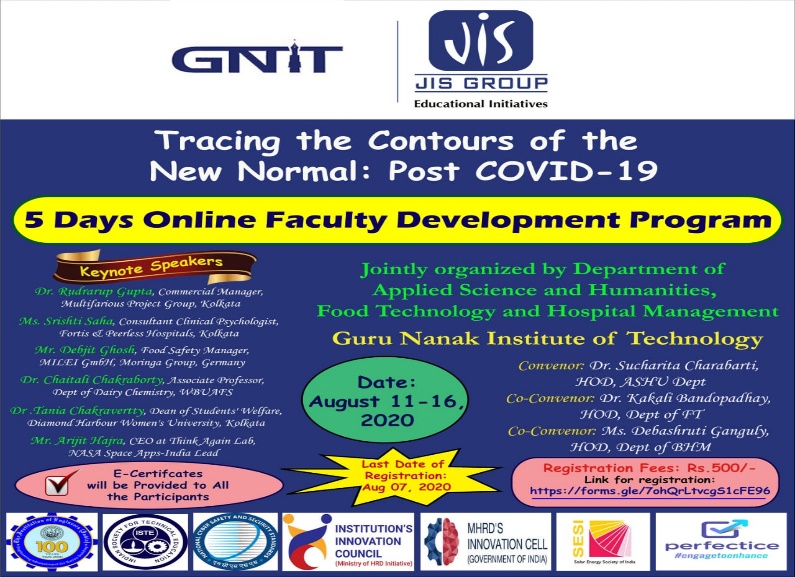 